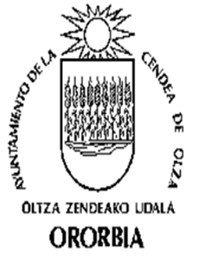 Ayuntamiento Cendea de Olza/ Oltza Zendea Angulo 2, 31171 Ororbia (Navarra)948322068SOLICITUD DE ABONO POR TRANSFERENCIAD.(Nombre del solicitante o persona que lo representa)En nombre de(1)Solicita a la Tesorería del Ayuntamiento de la Cendea de Olza/ Oltza Zendea que los libramientos que se expidan a su favor sean abonados en la cuenta reseñada en el apartado de "cuenta bancaria" y queda enterado de que cualquier cambio de cuenta bancaria para pagos deberá realizarse por este mismo procedimiento.,a	de	de(Firma del solicitante)(1) Indique si actúa en nombre propio o la persona o entidad que representa, en cuyo caso reseñe los datos del poder en el apartado siguiente:Este impreso debe remitirse a: AYUNTAMIENTO DE LA CENDEA DE OLZA/ OLTZA ZENDEA-Calle Ángulo 2, 31171 Ororbia (Navarra)Oltza Zendeako Udala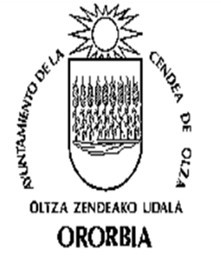 Angulo 2, 31171 Ororbia (Nafarroa)948322068 cendea@ayuntamientoolza.comTRANSFERENTZIA BIDEZKO ORDAINKETA ESKABIDE(Eskatzailearen edo ordezkariaren izena)(1)Oltza Zendeako Udalaren Diruzaintzari eskatzen dio berari ordaintzeko aginduak ematen dituenean dirua "bankuko kontua" atalean  ageri den kontuan sar dadila eta bankuko kontuaren edozein aldaketa bide honetatik egin behar duelaren jakinaren gainean dagoela.n, 201    ko	(a)ren	(e)an(Eskatzailearen sinadura)(1) Jarri hemen "bere izenean", edo, beste pertsona edo entitate bat ordezkatzen baduzu, beraren izena eta, hurrengo atalean, ahalordearen datuak:Bidali inprimaki hau helbide honetara:OLTZA ZENDEAKO UDALA-Angulo kalea 2, 31171 Ororbia (Nafarroa)SOLICITANTE – ACREEDOR(Si es la primera que vez que presenta esta solicitud deberá acompañar fotocopia de NIF o DNI)SOLICITANTE – ACREEDOR(Si es la primera que vez que presenta esta solicitud deberá acompañar fotocopia de NIF o DNI)SOLICITANTE – ACREEDOR(Si es la primera que vez que presenta esta solicitud deberá acompañar fotocopia de NIF o DNI)SOLICITANTE – ACREEDOR(Si es la primera que vez que presenta esta solicitud deberá acompañar fotocopia de NIF o DNI)Apellidos y nombre (o Razón Social)Apellidos y nombre (o Razón Social)Apellidos y nombre (o Razón Social)NIF/DNIDirección (Nombre de la calle, plaza,avda	)Dirección (Nombre de la calle, plaza,avda	)Número,Escalera,Piso,PuertaTeléfonoCódigo PostalLocalidadProvinciaCorreo ElectrónicoCUENTA BANCARIACUENTA BANCARIACUENTA BANCARIACUENTA BANCARIACUENTA BANCARIACUENTA BANCARIACUENTA BANCARIACUENTA BANCARIACUENTA BANCARIACUENTA BANCARIATitular de la cuenta (Debe coincidir con el nombre y dos apellidos o razón social del solicitante-acreedor)Titular de la cuenta (Debe coincidir con el nombre y dos apellidos o razón social del solicitante-acreedor)Titular de la cuenta (Debe coincidir con el nombre y dos apellidos o razón social del solicitante-acreedor)Titular de la cuenta (Debe coincidir con el nombre y dos apellidos o razón social del solicitante-acreedor)Titular de la cuenta (Debe coincidir con el nombre y dos apellidos o razón social del solicitante-acreedor)Titular de la cuenta (Debe coincidir con el nombre y dos apellidos o razón social del solicitante-acreedor)Titular de la cuenta (Debe coincidir con el nombre y dos apellidos o razón social del solicitante-acreedor)Titular de la cuenta (Debe coincidir con el nombre y dos apellidos o razón social del solicitante-acreedor)Titular de la cuenta (Debe coincidir con el nombre y dos apellidos o razón social del solicitante-acreedor)Titular de la cuenta (Debe coincidir con el nombre y dos apellidos o razón social del solicitante-acreedor)Código de la entidad bancaria Código de la sucursal Número de la cuentaDígitos de ControlCERTIFICACIÓN BANCARIA(Cuando el titular de la cuenta sea una persona física bastará con que aporte fotocopia de la libreta de ahorro, cheque, extracto remitidopor el Banco o de cualquier otro documento donde consten el nombre del titular y los datos bancarios con 20 dígitos.)D.(Nombre y dos apellidos)	(Cargo o empleo)y D.(Nombre y dos apellidos)	(Cargo o empleo)apoderados del Banco	CERTIFICAN :Que existe una cuenta abierta con los datos reseñados en el apartado de “cuenta bancaria” precedente y para que conste, a efectos de domiciliación de los pagos que deba hacer el AYUNTAMIENTO DE CENDEA DE OLZA/ OLTZA ZENDEA aD.	NIF/DNI(Nombre o razón social del solicitante)	( del solicitante)expiden la presente certificación en	, a(Lugar)	(Fecha)(Esta certificación debe llevar la firma o firmas de los apoderados y el sello de la Entidad bancaria)PODERPODERPODERNombre del Notario ante el que se ha otorgado la escrituraNombre del Notario ante el que se ha otorgado la escrituraLocalidad de residencia del NotarioNúmero de ProtocoloFecha expedición escrituraFecha expedición escrituraESKATZAILEA(Eskabide hau lehen aldiz aurkezden badezu, IFZ edo NANaren fotokopia gehitu beharko duzu)ESKATZAILEA(Eskabide hau lehen aldiz aurkezden badezu, IFZ edo NANaren fotokopia gehitu beharko duzu)ESKATZAILEA(Eskabide hau lehen aldiz aurkezden badezu, IFZ edo NANaren fotokopia gehitu beharko duzu)ESKATZAILEA(Eskabide hau lehen aldiz aurkezden badezu, IFZ edo NANaren fotokopia gehitu beharko duzu)Deiturak eta izena (edo Izen Soziala)Deiturak eta izena (edo Izen Soziala)Deiturak eta izena (edo Izen Soziala)IFZ/NANHelbidea (kalea, plaza, etorbidea...)Helbidea (kalea, plaza, etorbidea...)Zenbakia, eskailera, solairua, ateaTelefonoaPosta kodeaHerriaProbintziaPosta ElektronikoaBANKUKO KONTUABANKUKO KONTUABANKUKO KONTUABANKUKO KONTUABANKUKO KONTUABANKUKO KONTUABANKUKO KONTUABANKUKO KONTUABANKUKO KONTUABANKUKO KONTUABANKUKO KONTUAKontuaren titularra (eskatzailearen izena eta bi deiturak edo izen soziala)Kontuaren titularra (eskatzailearen izena eta bi deiturak edo izen soziala)Kontuaren titularra (eskatzailearen izena eta bi deiturak edo izen soziala)Kontuaren titularra (eskatzailearen izena eta bi deiturak edo izen soziala)Kontuaren titularra (eskatzailearen izena eta bi deiturak edo izen soziala)Kontuaren titularra (eskatzailearen izena eta bi deiturak edo izen soziala)Kontuaren titularra (eskatzailearen izena eta bi deiturak edo izen soziala)Kontuaren titularra (eskatzailearen izena eta bi deiturak edo izen soziala)Kontuaren titularra (eskatzailearen izena eta bi deiturak edo izen soziala)Kontuaren titularra (eskatzailearen izena eta bi deiturak edo izen soziala)Kontuaren titularra (eskatzailearen izena eta bi deiturak edo izen soziala)Bankuaren kodeaKontrol digituakSukurtsalaren kodeaKontrol digituakKontuaren zenbakiaKontrol digituakBANKUAREN ZIURTAGIRIA(Kontuaren titularra pertsona fisikoa denean, aurrezki libreta, txeke, bankuak emandako laburpena edo beste edozein dokumentuaren fotokopia nahiko izango da, titularraren izena eta bankuko kontuaren 20 digituak agertzen badira)(Izena eta bi deiturak)	(Kargua edo lanpostua)eta(Izena eta bi deiturak)	(Kargua edo lanpostua)Banku honetako ahaldunak dira:	ZIURTATZEN DUTE :Badagoela kontu bat irekita orri honetako "bankuko kontua" atalean jarritako datuekin, eta horrela josota gera dadin, agiri honen eskatzaileari, behean ageri denari, OLTZA ZENDEAKO UDALAK egin behar dizkion ordainketak helbideratzeko,IFZ/NAN(Eskatzailearen izen-deiturak edo izen soziala)	( eskatzailearena)ziurtagiri hau ematen dute.(Lekua)	(Data)(Ziurtagiri honek ahaldunen sinadurak eta bankuaren zigilua eduki behar ditu)AHALORDEAAHALORDEAAHALORDEAEskritura egilestearen aurrean izan den notarioaren izenaEskritura egilestearen aurrean izan den notarioaren izenaNotarioak egoitza duen herriaProtokolo zenbakiaEskritura egin den egunaEskritura egin den eguna